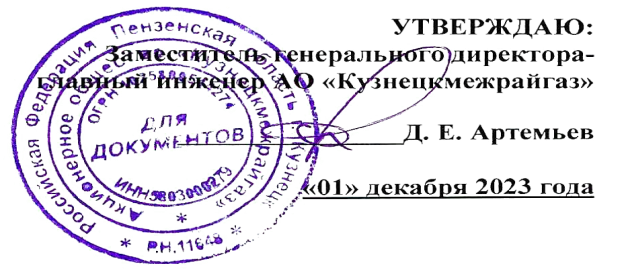 График технического обслуживания внутриквартирного газового оборудованияв многоквартирных домах Камешкирского района на IV квартал 2024 года 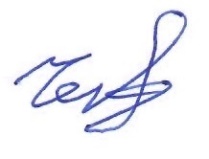 Составил: мастер по эксплуатации оборудования газовых объектов                              С. В. Черкасов№ п/пНаименование населённого пунктаIV квартал 2024 годIV квартал 2024 годIV квартал 2024 год№ п/пНаименование населённого пунктаоктябрьноябрьдекабрь123452село Лапшово 